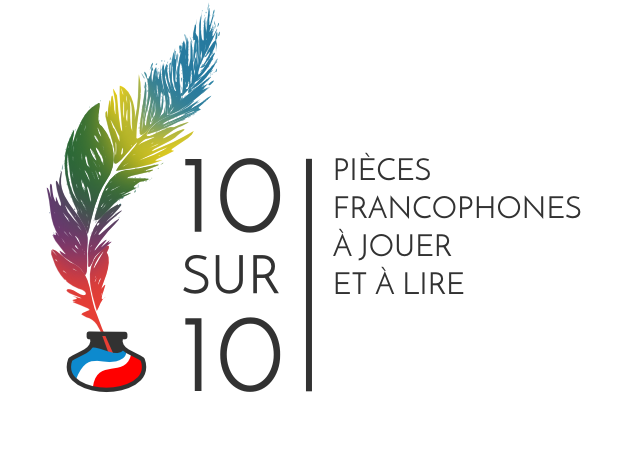 4ème Festival International de Théâtre Francophone pour ÉTUDIANTS29 avril - 2 MAI 2021 POZNAN, PologneListe des participants 4ème Festival International de Théâtre Francophone pour ÉTUDIANTS29 avril - 2 MAI 2021 POZNAN, PolognePERSONNE RESPONSABLE Nom de l’établissement: Je confirme avoir lu le règlement et en accepter le contenu dans son intégralité.Lu et approuvé par le/ la professeur responsable                                  Signature, dateNomPrénomSexeÂge12345678910Adresse:Code postale: Ville:Pays:Personne responsable (à préciser) :Personne responsable (à préciser) :Nom:Prénom:Portable (avec le code):Adresse mail: